Dear Educators, Parents, and Students,		We hope you enjoy TAFE’s production of Rupert Meets Mrs. Tales.  This is an original play written by Diane Crews. The play was originally commissioned and performed in Philadelphia at an International Reading Association Conference in 1976. This show has been touring regularly since then.       	Synopsis:  Rupert is a pack rat who doesn't like to read. However, he has a book report due for school, so his mother drops him off at the library, saying, "It's usually a good idea to read a book before you write a report."  Through the magic of books, Rupert meets several storybook characters.  Of course, not being a reader, he doesn't know any of them. That's where the audience comes to the rescue. In this fun-filled interactive play, Rupert and the audience go on an adventure that’s fun for all ages.  Materials:  Character List.  Matching game.  Fill in the blank game.  Coloring page.  These materials are provided to help you make the most of the learning experience that can accompany our production.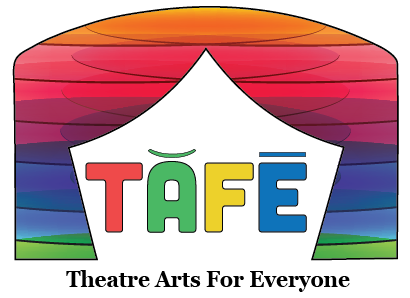 